Упражнения на развитие мелкой моторики                                      на тему: «Профессии»                                                                    Пальчиковая гимнастика:За работу Ну-ка, братцы, за работу.       поочередно разгибать пальцы,Покажи свою охоту.               начиная с большогоБольшаку дрова рубитьПечи все тебе топить,А тебе воду носить,А тебе обед варить,А тебе посуду мыть.А потом всем песни петь,Песни петь да плясать,          энергично шевелить пальцамиНаших деток забавлять.НаперстокВышивает, шьет иголка,     в правой руке воображаемая иголкаПальцу больно,                   «шьет» и задевает указательный пальчик на левой рукеПальцу колко. А наперсток В тот же мигК девочке на пальчик Прыг!                                  «надевают наперсток»Говорит иголке:                 «шьют»-Шей,А колоться ты не смей!     грозят пальчикомПовар Повар готовил обед,               ребром ладони стучат по столуА тут отключили свет.           загибают большой палец на левой рукеПовар леща беретИ опускает в компот.             загибают указательный палец,Бросает в котел поленья,       средний,В печку кладет варенье         безымянный,Мешает суп кочерыжкой,     мизинецУгли бьет поварешкой.Сахар сыплет в бульон.И очень довольный он!      разводят рукамиМалярыМаляры известку носят,         держат в руках воображаемые ведра, имитируют на                                                                                                ходьбу на местеСтены кистью купоросят.      лицом друг к другу, движения воображаемой кистью вверх-внизНе спеша, разводят мел.      наклонились, мешают кистью в воображаемом ведре.Я бы тоже так сумел.           «красят»Кузнец  Идет кузнец из кузнецов,          кисти рук лежат на столе, ладонями вниз, Несет кузнец два молота.          пальцы приподняты, слегка согнутыТук, тук, тук, тук,                       постукивать поочередно правой, левой руками, всеми пальцамиДа ударил разом вдруг.             пальцы обеих рук одновременно ударяют по столуПочтальон Что принес нам почтальон?       сжимать и разжимать кулакиС толстой сумкой ходит он.       шагать пальчиками по столуПеревод, журнал, газету,            загибать пальцы, начиная с большогоВ бандероли 2 кассеты.И письмо от тети Вали,Чтоб ее приезда ждали.ПекарьПекарь, пекарь, из мукиИспеки нам колобки.                  выполняем круговые движения ладонямиДве сушки — Ванюшке,             имитируем скатывание колобкаДве баранки – Танюшке,            поочередно соединяем большие пальцы обеих рук   Два бублика – Мишке,                                                          с остальными пальцамиДва калача – Маришке.              упражнение «колечки». 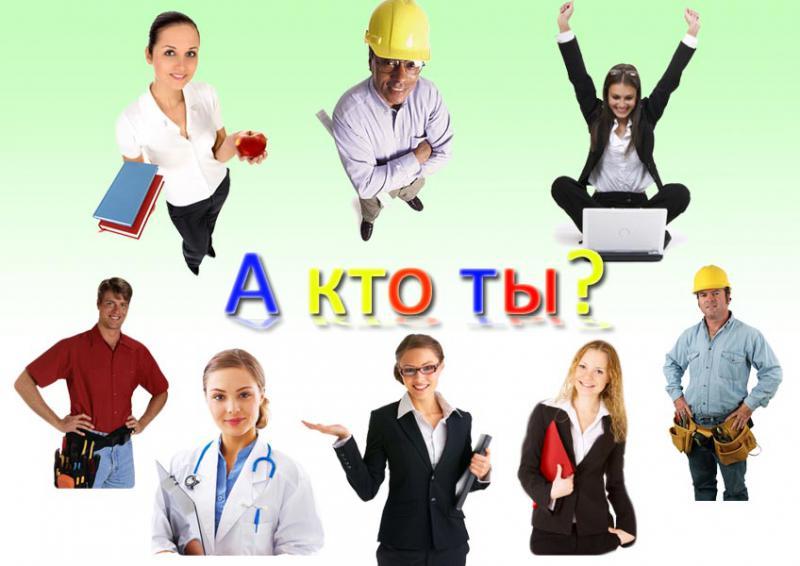 